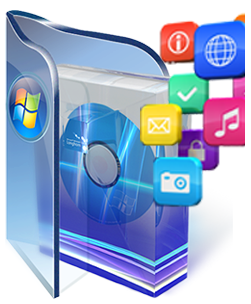 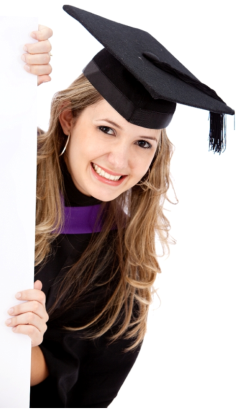 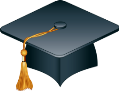 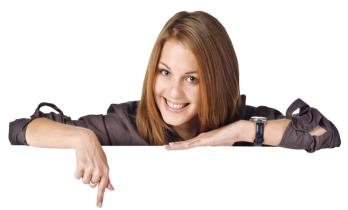 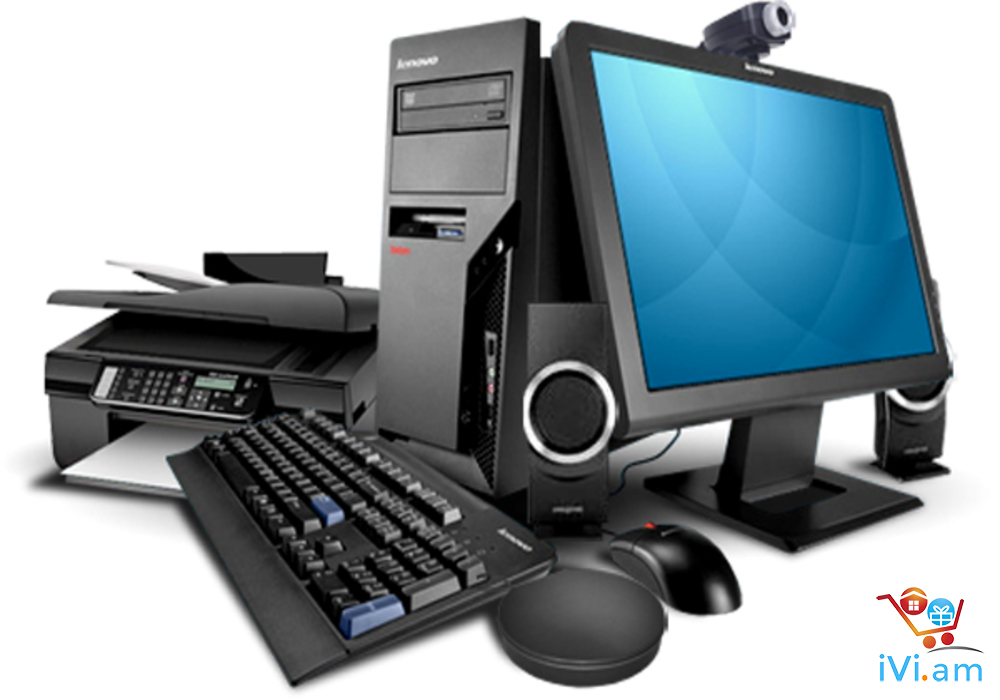 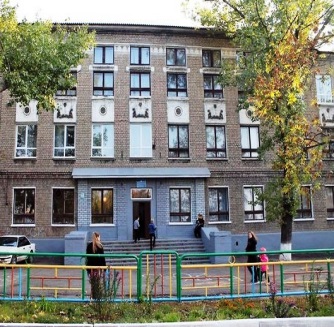 УРОК по теме: АППАРАТНОЕ И ПРОГРАММНОЕ ОБЕСПЕЧЕНИЕ КОМПЬЮТЕРА 11-й классЦЕЛЬ  урока:1. Дать учащимся  представление о памяти компьютера и принципами организации внутренней и внешней памяти.2. Показать назначение внутренней памяти. ЗАДАЧИ:1. образовательные:   знаний учащихся  об основных устройствах персонального компьютера и дать характеристики внутренней и внешней памяти компьютера;2. развивающие: развивать умение читать информацию, развивать самостоятельность мышления, познавательные интересы, интеллектуальные способности;3. воспитательные: воспитывать умение работать в паре.ОБОРУДОВАНИЕ К УРОКУ:  компьютер, проектор, презентация, зачётный лист с  заданиями.ФОРМЫ РАБОТЫ УЧАЩИХСЯ:  индивидуальные и в парах.ХОД УРОКА:1. Вводная часть.2. Проверка домашнего задания.Какие два параметра влияют на качество кодирования изображения?От чего зависит качество изображения?Что такое растровое изображение?Где применяется растровая графика?Что такое векторное изображение?Где применяется векторная графика?3. Изучение новой темы.3.1.  АППАРАТНОЕ  ОБЕСПЕЧЕНИЕ  КОМПЬЮТЕРА.КОМПЬЮТЕР - это программируемое электронное устройство, работающее с цифровой информацией (слайд 1) .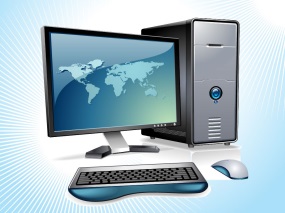 Любой компьютер состоит из двух основных составляющих - программного и аппаратного обеспечения.(слайд 1).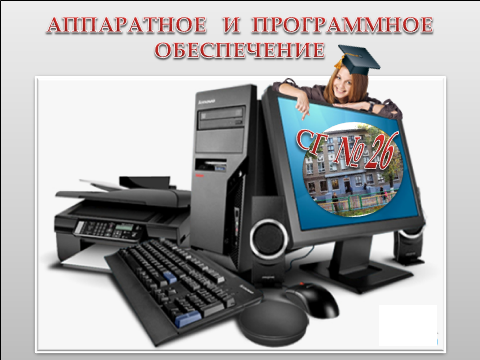 АППАРАТНОЕ  ОБЕСПЕЧЕНИЕ  КОМПЬЮТЕРА (железо, англ, hardware) - это все то, что можно увидеть и потрогать руками, т. е. электронные и механические части вычислительного устройства, входящие в состав компьютера (слайд 2).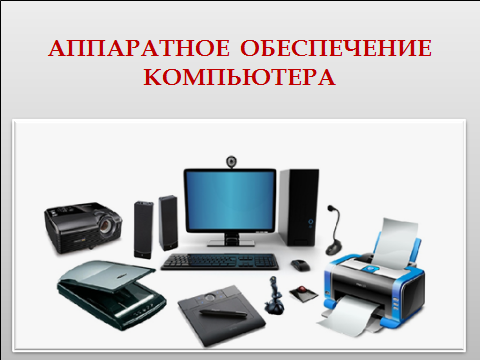 В зависимости от состава аппаратного обеспечения и назначения все современные компьютеры можно разделить на виды  (слайд 3- 13).НАСТОЛЬНЫЙ  КОМПЬЮТЕР - это вид персонального компьютера (ПК), который устанавливается стационарно для работы в офисе или дома.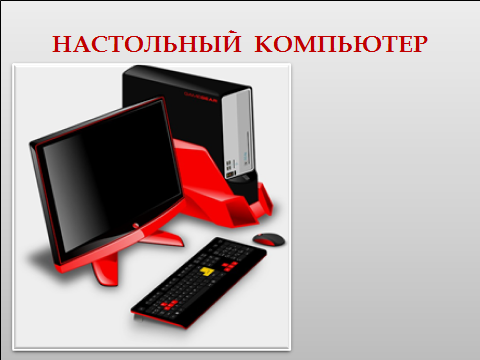 ПЛАНШЕТНЫЙ  КОМПЬЮТЕР представляет собой такой вид ПК, который оборудован чувствительным экраном.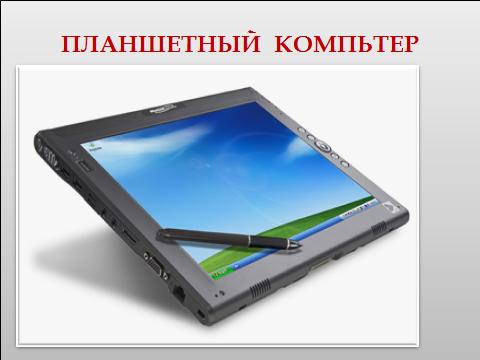 НОУТБУК (иногда его называют лэптоп) - это вид портативного компьютера. Работает ноутбук как от батареи, так и от сети. Весит 2-3 кг.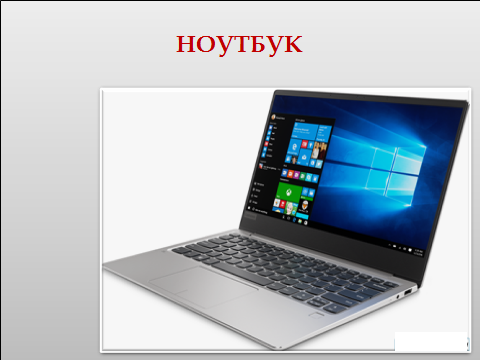 НЕТБУК. Это еще более удобный для переноски, чем ноутбук, вид компьютеров, потому что он еще меньше и легче: весит около килограмма.Предназначение нетбука - работа с офисными приложениями и Интернетом.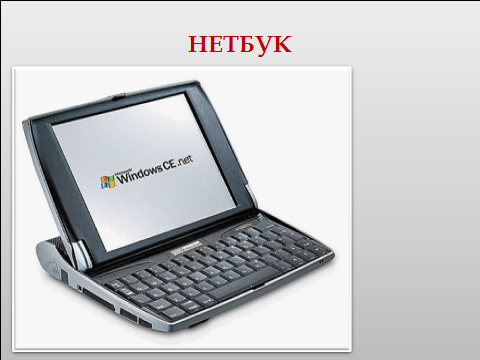 КАРМАННЫЙ ПЕРСОНАЛЬНЫЙ КОМПЬЮТЕР (КПК) - вид ПК являющийся «личным цифровым помощником» или «наладонником». Он очень маленький.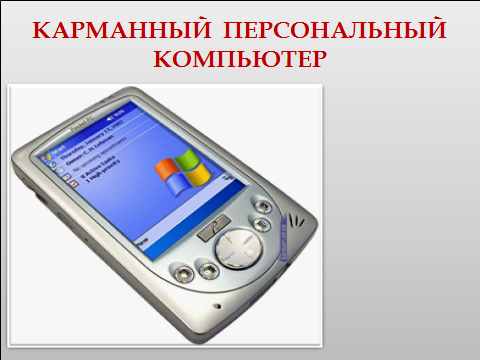 СМАРТФОН - это устройства, совмещающие в себе КПК и мобильный телефон, т. е. с их помощью можно звонить, работать в Интернете и с информацией.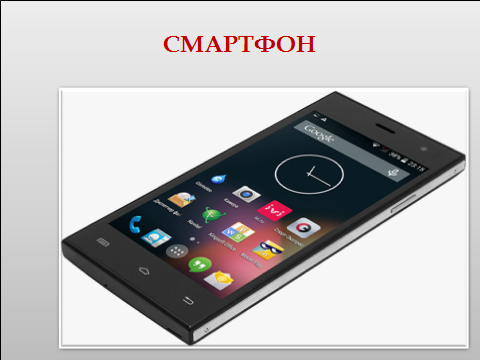 АВТОМАТИЗИРОВАННОЕ РАБОЧЕЕ МЕСТО (АРМ) - этот вид компьютеров представляет собой настольный компьютер, у которого более мощный процессор, больше памяти. АРМ имеет расширенные возможности для выполнения специальных групп заданий.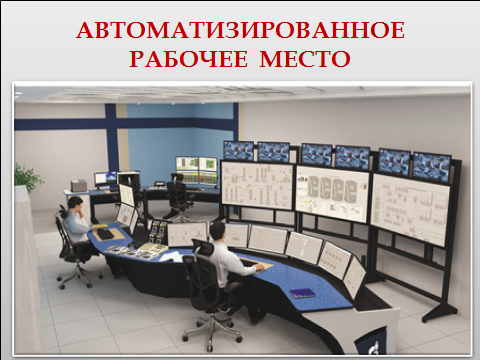 СЕРВЕР - КОМПЬЮТЕР, оптимизированный для того, чтобы предоставлять другим компьютерам сервисы через сеть. У компьютеров этого вида обычно очень мощные процессоры, много памяти и объемные жесткие диски.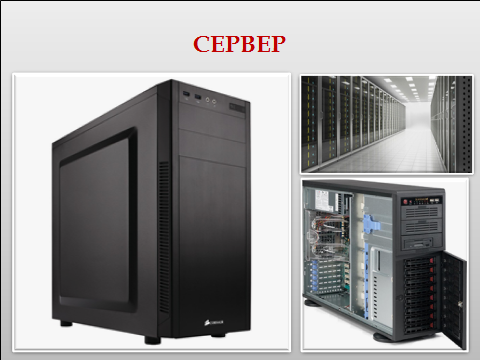 МЕЙНФРЕЙМ, иначе «сервер предприятия», используется в больших компаниях, где обрабатываются миллионы операций каждый день.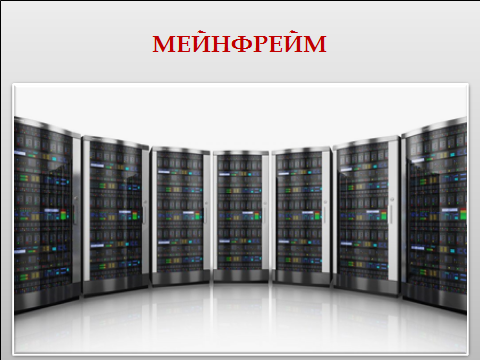 СУПЕРКОМПЬЮТЕР - это отдельные компьютерные системы, большинство из которых включает множество высокопроизводительных компьютеров, работающих параллельно как единая система. Используется для проведения сложных, объемных вычислений.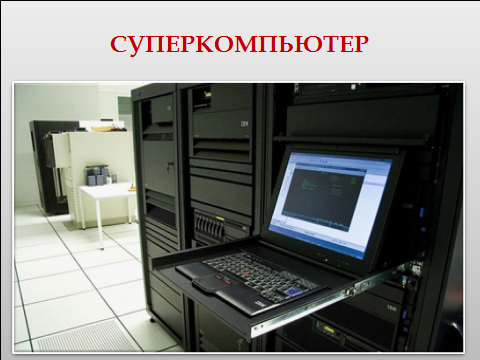 НОСИМЫЙ МИКРОКОМПЬЮТЕР - это последнее направление компьютерной техники. Такие компьютеры используются в науке при изучении здоровья и поведения человека, в военных технологиях.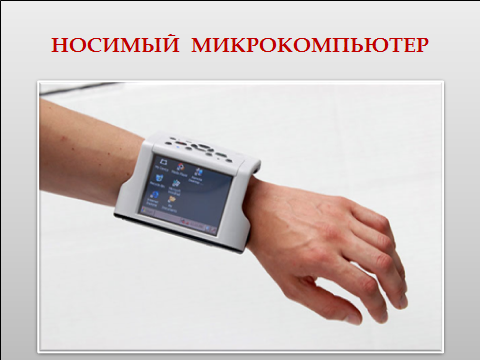 У всех компьютеров имеются основные и периферийные устройства (слайд 14,15).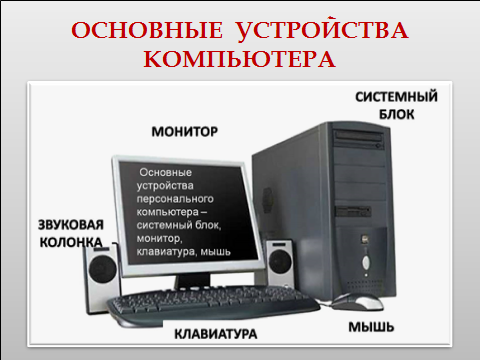 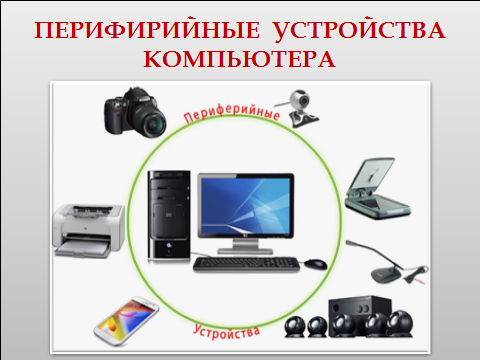 3.2.  ПРОГРАММНОЕ  ОБЕСПЕЧЕНИЕ.Вся совокупность программ, хранящихся на всех устройствах долговременной памяти компьютера, составляет его программное обеспечение (software).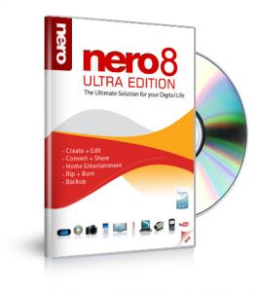 Программное обеспечение компьютера постоянно пополняется, развивается, совершенствуется.ПРОГРАММА (program) — это набор команд для компьютера.Процесс создания или написания программ  называется программированием, а люди, которые специализируются на этом виде деятельности — программистами. Разработка современного ПО требует очень высокой квалификации от программистов.Стоимость установленных программ на современном ПК зачастую превышает стоимость его технических устройств.В программном обеспечении компьютера есть необходимая часть, без которой на нём просто ничего не сделать.Она называется системным ПО.Покупатель приобретает компьютер, оснащённый системным программным обеспечением, которое не менее важно для работы компьютера, чем память или процессор.Кроме системного ПО в состав программного обеспечения компьютера входят ещё прикладные программы и системы программирования.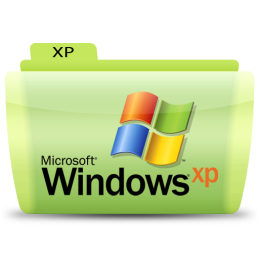 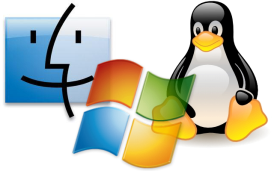 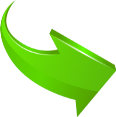 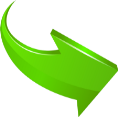 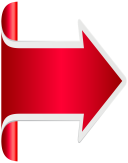 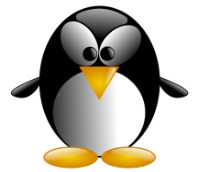 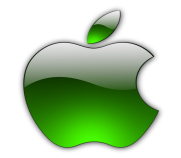 Системное ПО — это совокупность программ для обеспечения работы компьютера. Системное ПО подразделяется на базовое и сервисное.Системные программы предназначены для управления работой вычислительной системы, выполняют различные вспомогательные функции (копирования, выдачи справок, тестирования, форматирования и т. д).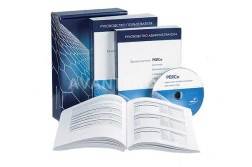 БАЗОВОЕ  ПО  включает в себя:операционные системы;оболочки;сетевые операционные системы.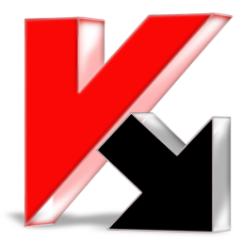 СЕРВИСНОЕ  ПО  включает в себя программы (УТИЛИТЫ):диагностики; антивирусные;обслуживания носителей;архивирования;обслуживания сети.ПРИКЛАДНОЕ  ПО — это комплекс программ для решения задач определённого класса конкретной предметной области. 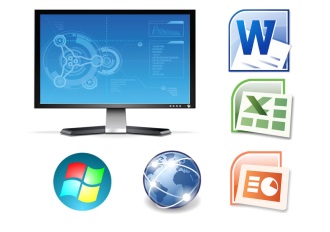 ПРИКЛАДНОЕ ПО работает только при наличии системного ПО.Прикладные программы называют приложениями.Они включает в себя:текстовые процессоры;табличные процессоры;базы данных;интегрированные пакеты;системы иллюстративной и деловой графики (графические процессоры);экспертные системы;обучающие программы;программы математических расчётов, моделирования и анализа;игры;коммуникационные программы.Особую группу составляют системы программирования (ИНСТРУМЕНТАЛЬНЫЕ системы), которые являются частью системного ПО, но носят прикладной характер.СИСТЕМЫ  ПРОГРАММИРОВАНИЯ — это совокупность программ для разработки, отладки и внедрения новых программных продуктов.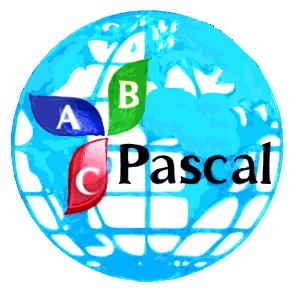 Системы программирования обычно содержат:трансляторы;среду разработки программ;библиотеки справочных программ (функций, процедур);отладчики;редакторы связей и др.4.  Закрепление  нового  материала.Ученикам  предлагается  ТЕСТ  на закрепление  нового  материала  (карточки):1. Структурно-функциональная схема компьютера включает в себя:процессор, внутренняя память, внешняя память, устройства ввода и выводаарифметическо-логическое устройство, устройство управления, монитормикропроцессор, ВЗУ, ОЗУ, ПЗУ, клавиатура, монитор, принтер, мышьсистемный блок, монитор, ОЗУ, клавиатура, мышь, принтер2. Производительность компьютера характеризуетсяколичеством операций в секунду 2.   временем организации связи между АЛУ и ОЗУ 3.   количеством одновременно выполняемых программ 4..  динамическими характеристиками устройств ввода – вывода3. Адресным пространством называетсясоответствие разрядности внутренней шины данных МП и внешней шиныинтервал времени между двумя последовательными импульсамичисло одновременно обрабатываемых процессором битобъем адресуемой оперативной памяти4. Прикладное программное обеспечение - это:справочное приложение к программамтекстовый и графический редакторы, обучающие и тестирующие программы, игрынабор игровых программ5. В оперативной памяти могут хранитьсяданные и адресапрограммы и адресапрограммы и данныеданные и быстродействие6. Какое из перечисленных устройств не относится к внешним запоминающим устройствамВинчестерОЗУДискетаСD-ROM7. Назначение программного обеспеченияобеспечивает автоматическую проверку функционирования отдельных устройствсовокупность программ, позволяющая организовать решение задач на ЭВМорганизует процесс обработки информации в соответствии с программойкомплекс программ, обеспечивающий перевод на язык машинных кодов8. Система программирования позволяетнепосредственно решать пользовательские задачизаписывать программы на языках программированияиспользовать инструментальные программные средстваорганизовать общение человека и компьютера на формальном языке9. Экспертные системы относятся ксистемам программированиясистемному программному обеспечениюпакетам прикладных программ общего назначенияприкладным программам специального назначения10. Для долговременного хранения информации служитоперативная памятьдисководвнешняя памятьпроцессор11. Средства контроля и диагностики относятся коперационным системамсистемам программированияпакетам прикладных программсервисному программному обеспечению12. Драйвер – этоспециальный разъем для связи с внешними устройствамипрограмма для управления внешними устройствами компьютераустройство для управления работой периферийным оборудованиемпрограмма для высокоскоростного подключения нескольких устройств13. Какое устройство предназначено для обработки информации?СканерПринтерМониторКлавиатураПроцессор15. Для чего предназначена оперативная память компьютера?Для ввода информацииДля обработки информацииДля вывода информацииДля временного хранения информацииДля передачи информации16. Программное обеспечение это...совокупность устройств установленных на компьютересовокупность программ установленных на компьютеревсе программы которые у вас есть на дискевсе устройства которые существуют в мире17. Программное обеспечение делится на... (В этом вопросе несколько вариантов ответа)ПрикладноеСистемноеИнструментальноеКомпьютерноеПроцессорное18. Что не является объектом операционной системы Windows?Рабочий столПанель задачПапкаПроцессорКорзина19. Какое действие нельзя выполнить с объектом операционной системы  Windows?Выберите один из вариантов ответа:СоздатьОткрытьПереместитьКопироватьПорвать20. С какой клавиши можно начать работу в операционной системе Windows?СтартЗапускМаршПуск21. Операционные системы:Windows Seven ,Free BSD,UBUNTU, ReactosWord, Excel, Power Point, AccessMicrosoft, Adobe, ABBYY, Corel,  22. Какая программа обязательна для установки на компьютер?Система программирования.Прикладные программы общего назначения.Прикладные программы специального назначения.Сервисные программы.Операционная система.5.  Домашнее  задание:  закончить  работу  по  тестам,  выучить  конспект.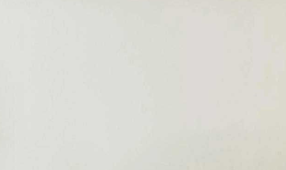 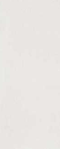 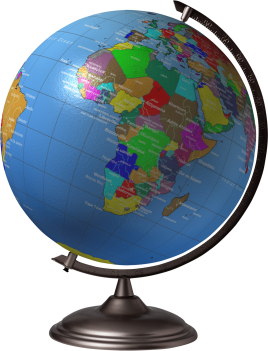 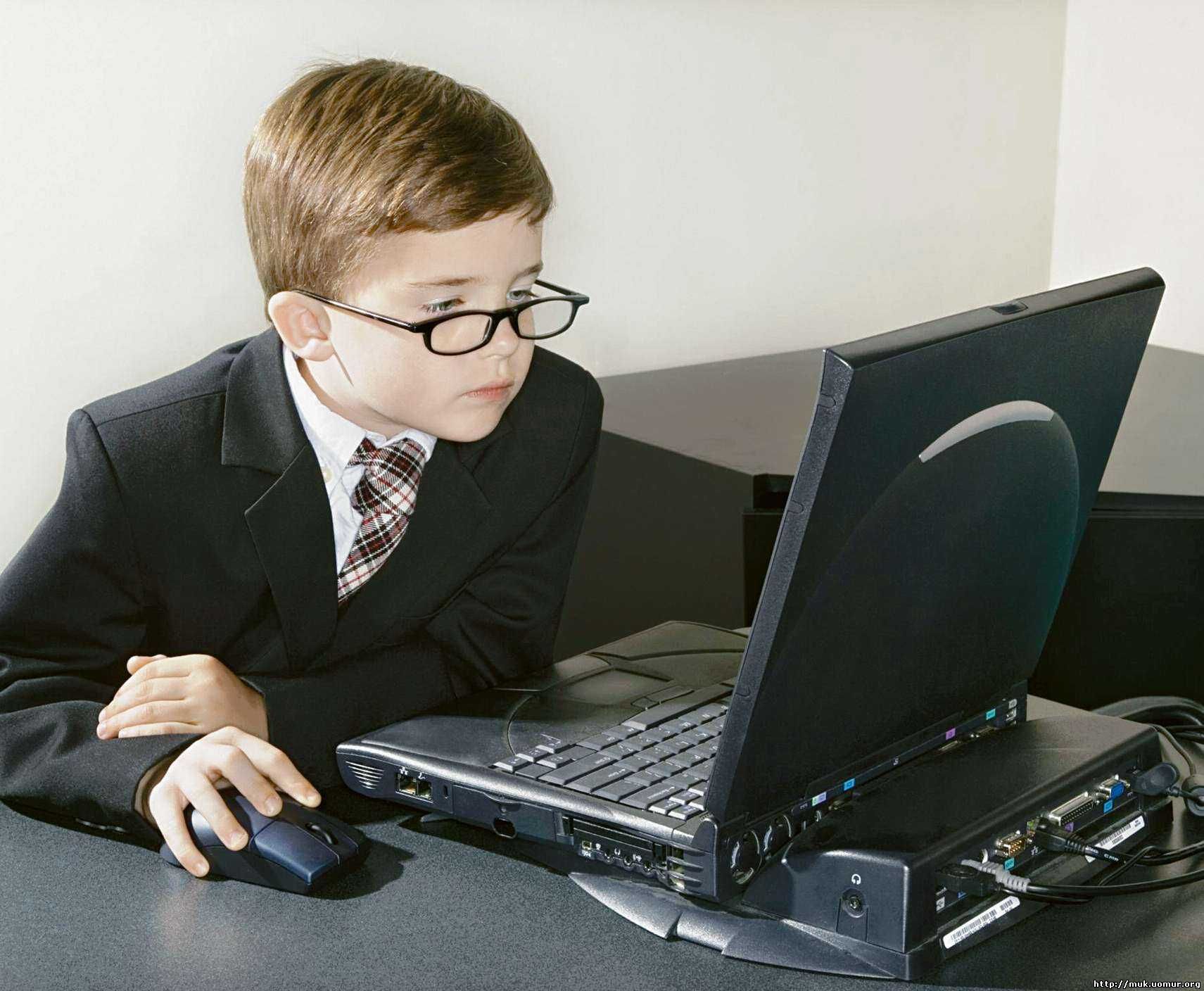 